АДМИНИСТРАЦИЯМУНИЦИПАЛЬНОГО ОБРАЗОВАНИЯКЛЮЧЕВСКИЙ  СЕЛЬСОВЕТБЕЛЯЕВСКОГО РАЙОНА ОРЕНБУРГСКОЙ ОБЛАСТИ21.09.2015                                                                                                      № 64                                                      с. КлючевкаОб утверждении схемы расположения земельного участка 	В целях проведения государственного кадастрового учета, в соответствии со ст. 11.10 Земельного  кодекса  Российской Федерации, п. 2 ст. 3.3 Федерального закона от 25.10.2001 № 137-ФЗ «О введении в  действие Земельного кодекса РФ», руководствуясь  Уставом муниципального образования Ключевский сельсовет:1. Утвердить схему расположения земельного участка на кадастровом плане территории в центральной части кадастрового  квартала 56:06:0903001, площадью 1981 кв.м., местоположение: Оренбургская область, Беляевский район, Ключевский сельсовет, с. Блюменталь (схема расположения  участка прилагается). Категория земель: земли населенных пунктов. Разрешенное использование: размещение автомобильной дороги по ул. Молодежная (код вида разрешенного использования 12.0).2. Контроль за исполнением настоящего постановления оставляю за собой.3. Настоящее постановление вступает в силу со дня его подписания.Глава сельсовета                                                                        А.В. Колесников      Разослано:   администрации района, прокурору, в дело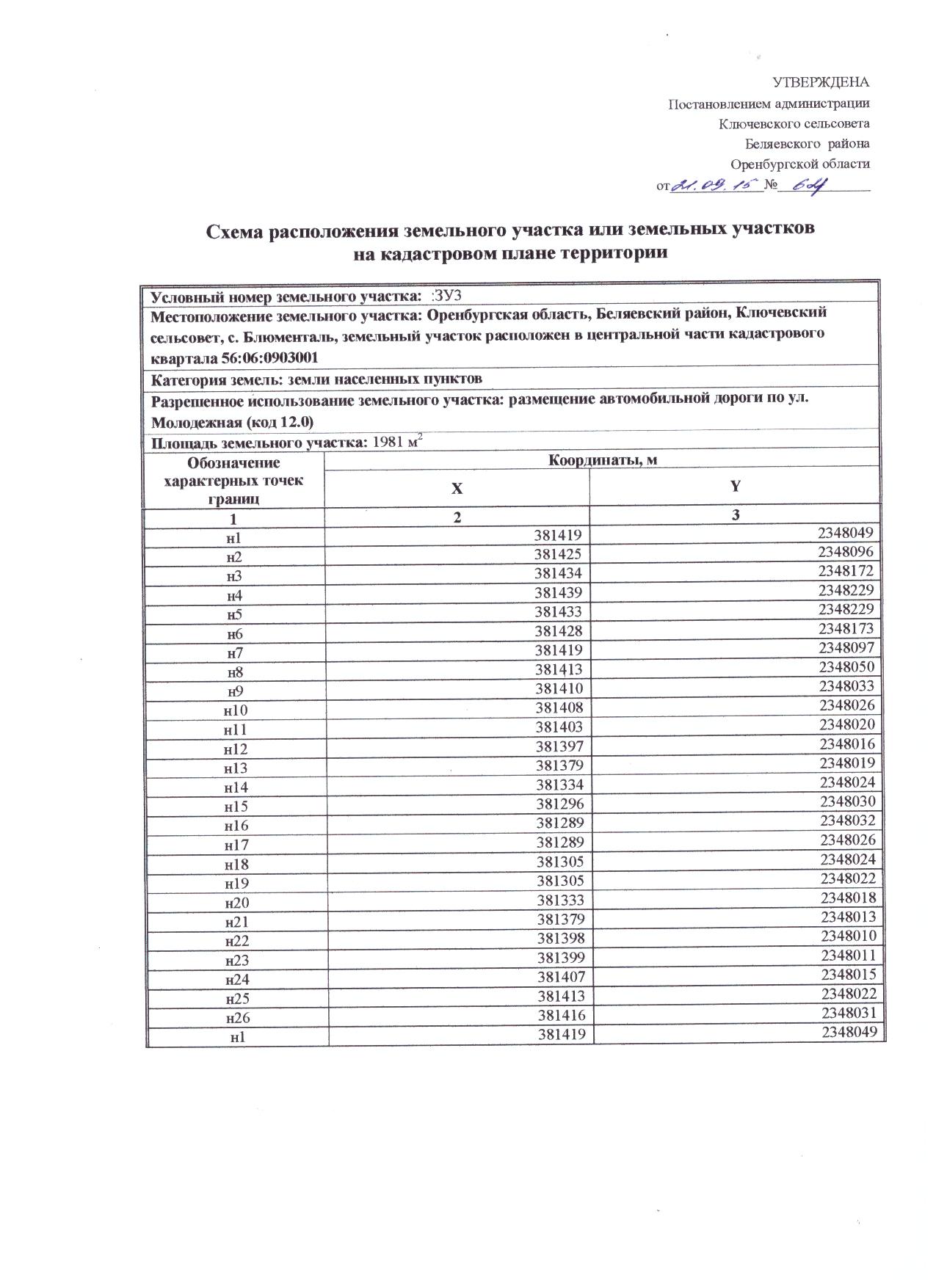 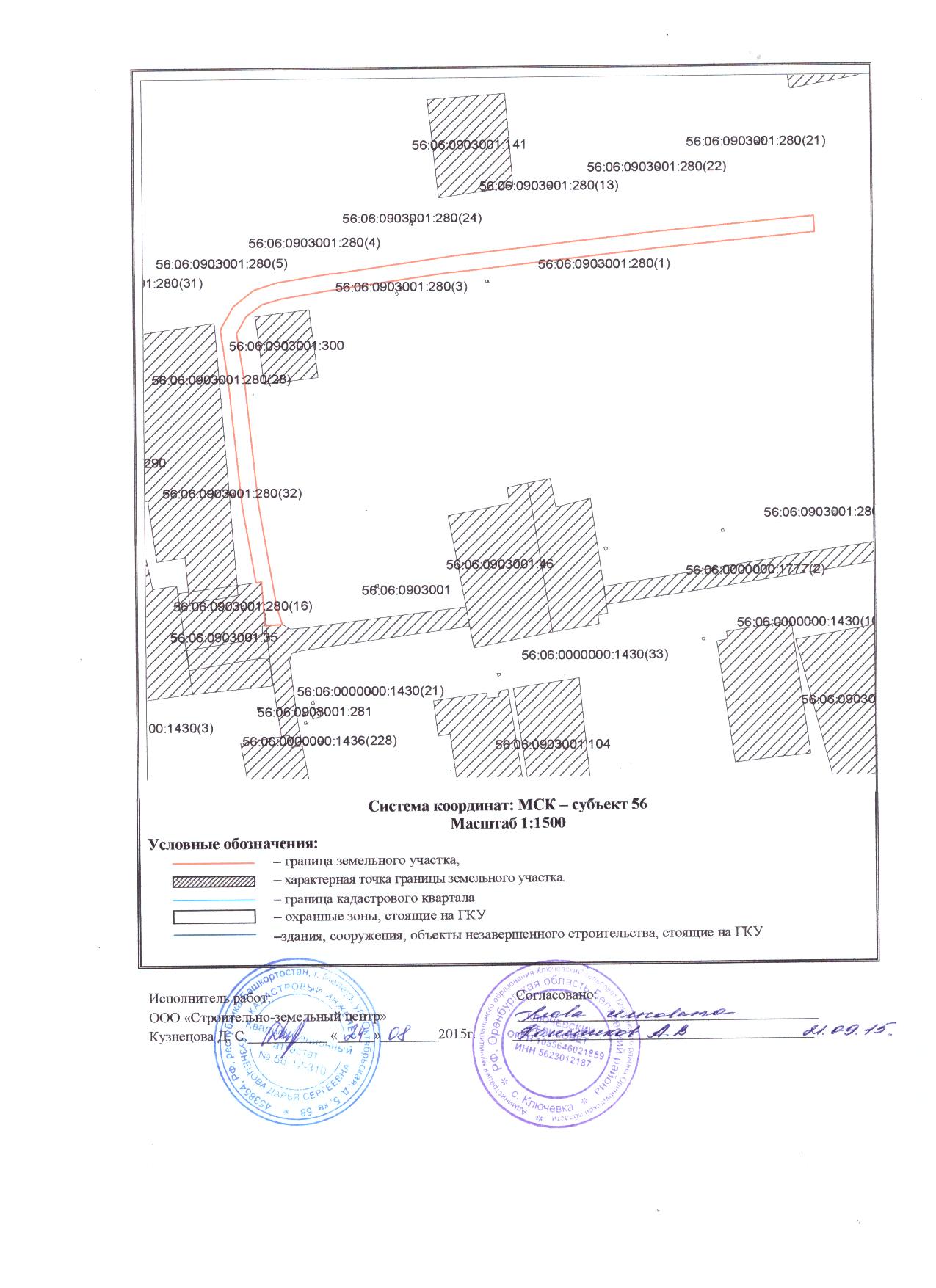 ПОСТАНОВЛЕНИЕ